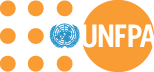 Le Fonds des Nations Unies pour la Population (UNFPA) recrute trois consultants pour réaliser la revue à mi-parcours du 7ème programme de coopération avec le Mali. La revue à mi-parcours fait partie des mécanismes de suivi évaluation mis en place au début du programme pays 2015-2019 en vue d’analyser les résultats atteints au regard des cibles fixés dans la matrice des résultats et des ressources, d’identifier les facteurs internes et externes ayant affecté les performances du programme, et de proposer des mesures correctrices. Date de clôture pour le dépôt de candidature :	22 Mai  2017
Durée du contrat : 			  	         	Trois mois                           Lieu de travail : 					Bamako 
Les personnes intéressées par le présent avis, sont invitées à déposer, au plus tard  le 22 Mai 2017,  un dossier sous plis fermé à l’adresse Hamdallaye ACI 2000, Immeuble Mamadou Kanda KEITA, près de la SONAVIE avec objet « Avis de vacance de poste Chauffeur » et comportant :  Une lettre de motivation adressée à Madame la Représentante de l’UNFPA au Mali ;Les copies certifiées des diplômes (ne pas joindre les originaux) ;Un curriculum vitae Une liste de trois personnes de référence avec leur fonction, leur adresse physique, adresse électronique et numéro de téléphone.Les Termes de Référence du Poste et le formulaire P.11 sont disponibles sur le site UNFPA/Mali : http://mali.unfpa.org.  Les dossiers de candidature peuvent être envoyés par Email à l’adresse csow@unfpa.org avec copie à yaguibou@unfpa.org & cmbengue@unfpa.orgN.B. : Les candidatures féminines sont vivement encouragées